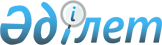 Станок жасау жөніндегі Еуразиялық инжинирингтік орталық құру тұжырымдамасын әзірлеу туралыЕуразиялық Үкіметаралық Кеңестің 2015 жылғы 6 ақпандағы № 5 Өкімі
      2014 жылғы 29 мамырдағы Еуразиялық экономикалық одақ туралы шарттың 92-бабы 4-тармағының 5-тармақшасына сәйкес Еуразиялық экономикалық одаққа мүше мемлекеттердің станок жасау саласындағы ынтымақтастығын дамыту мақсатында:
      1. Еуразиялық экономикалық одаққа мүше мемлекеттердің үкіметтері Еуразиялық экономикалық комиссиямен бірлесіп, Станок жасау жөніндегі Еуразиялық инжинирингтік орталық құру тұжырымдамасының жобасын әзірлесін және оны 2015 жылғы 1 шілдеге дейін белгіленген тәртіппен Еуразиялық үкіметаралық кеңестің қарауына енгізсін.
      2. Осы Өкім ресми жарияланған күнінен бастап күшіне енеді.
      Еуразиялық үкіметаралық кеңес мүшелері:
					© 2012. Қазақстан Республикасы Әділет министрлігінің «Қазақстан Республикасының Заңнама және құқықтық ақпарат институты» ШЖҚ РМК
				
Армения Республикасынан
Беларусь Республикасынан
Қазақстан Республикасынан
Ресей Федерациясынан